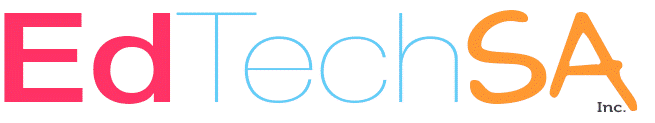 Nomination Form 2018EdTechSA Digital Technologies Educator of the Year Award   Please email your completed nomination and supporting documentation to:  office@edtechsa.sa.edu.auPart 1: Applicant InformationPart 1: Applicant InformationPart 1: Applicant InformationName: Title	First Name:	Surname:Name: Title	First Name:	Surname:Name: Title	First Name:	Surname:Home Address:	                       Suburb:		                P/C:Home Address:	                       Suburb:		                P/C:Home Address:	                       Suburb:		                P/C:Telephone:Work:	Home:	Mobile:Work:	Home:	Mobile:Email work:Email home:EdTechSA Membership                                                                                                         Yes   /   No    EdTechSA Membership                                                                                                         Yes   /   No    Part 2: Curriculum Vitae (attachment or link) Maximum 2 pages  Ensure you relate your information to this awardPart 3: School or Institute Details	Part 3: School or Institute Details	Name of School | Institute:Name of School | Institute:School | Institute Address:School | Institute Address:Telephone:Facsimile:Email:Part 4a: Referee 1 informationPart 4a: Referee 1 informationName: Title	         First Name:	              Surname:Name: Title	         First Name:	              Surname:School | Institute:School | Institute:Position:School | Institute Address:Telephone:Work:	Mobile:Email:Part 4b: Referee 2 informationPart 4b: Referee 2 informationName: Title	          First Name:	              Surname:Name: Title	          First Name:	              Surname:School | Institute:School | Institute:Position:School | Institute Address:Telephone:Work:	Mobile:Email:Part 5: Nomination Criteria(Maximum of  3 pages)Address all criteria. Organise your evidence under the following headings. This evidence should show that you are respected as a classroom-based educator.Significant positive impact on students in the implementation of the Digital Technologies Curriculum in classroom teaching, locally, regionally, state-wide, and/or nationally.Advocates for the Digital Technologies Curriculum to the extent that their work is used as a model for others.Plans, develops and implements programs to advance the Digital Technologies Curriculum in Education and is innovative in the application of the Digital Technologies Curriculum.Involves the community in an initiative or program to facilitate partnerships around the Digital Technologies CurriculumActive member of professional organisations.Contributes to the profession by presenting at professional conferences, seminars and/or workshops or publishing articles about the Digital Technologies Curriculum in print or through electronic media.Will represent EdTechSA well in all forums.Letter of Recommendation (minimum of two)Part 6: Nominee statementIn no more than 100 words explain why you think you should receive this award